OKUL ÖNCESİ OTOKONTROL EĞİTİM İÇERİĞİFARKLI YERLERDE BEN  (1. Etkinlik)Ek-1SINIF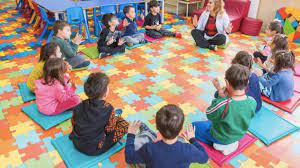 EV-MAHALLE-ÇARŞI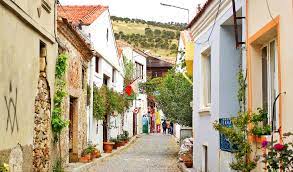 ALIŞVERİŞ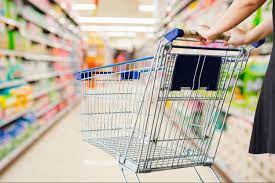 KÜTÜPHANE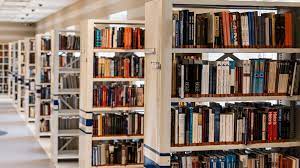 HASTANE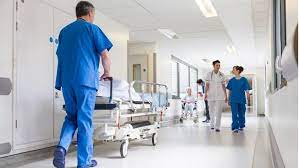 TERCİHLERİM VE BEN (3. Etkinlik)EK-3                       TAVŞAN İLE KAPLUMBAĞA Bir varmış bir yokmuş, evvel zaman içinde, kalbur saman içinde bir ormanda yaşayan bir tavşan varmış. Bu tavşan sürekli kendini beğenmiş bir şekilde hoplaya, zıplaya gezinir ormandaki bütün diğer hayvanlardan daha hızlı olduğunu iddia edermiş. Tavşan çoğu zaman: “Bu ormanın en hızlısı benim var mı benimle yarışmak isteyen?” dermiş. Tavşan gerçekten de güçlü ayakları ile hızlı koşarmış, diğer hayvanlarsa tavşanın bu şekilde böbürlenmesinden hoşlanmazlarmış ama hiçbiri de yarışta onu geçemezmiş. Tavşan: “Evet yine ben kazandım işte çünkü ben bu ormanda en hızlı olanım.” dermiş. Tavşanın her yerde ben çok hızlıyım beni hiç kimse geçemez diye dolaşması diğer hayvanları iyice rahatsız eder olmuş. Sincap: “Tamam tavşan hızlı olabilir ama bunu her seferinde söyleyip hava atması hiç hoş değil.” Ayıcık: “Birisi çıkıverse de şu tavşana dersini verse de aklı başına gelse!” demiş. Ormandaki hayvanlar arasındaki bu konuşmalar kaplumbağanın kulağına gitmiş. Kaplumbağa oldukça yavaş yürür tavşanın bir dakikada aldığı yolu bir günde ancak alırmış. Kaplumbağa tavşan ile karşılaşmayı çok istiyormuş diğer hayvanların yanına gidip tavşanla yarışmak istediğini söylemiş. Ayıcık: “Sen mi yarışacaksın?” Kurt: “Bu ormanın en hızlı hayvanları bile tavşanı geçemedi, sen nasıl geçebilirsin?” Kaplumbağa: “Siz orasını bana bırakın.” dedikten sonra Kaplumbağa tavşanın yanına giderek ona: “İyi günler tavşan kardeş bende seni arıyordum.” Tavşan merakla sormuş; “beni neden arıyorsun kaplumbağa kardeş?” Kaplumbağa: “Duydum ki bu ormanın en hızlı hayvanı senmişsin, daha doğrusu kendini öyle sanıyormuşsun, seninle yarış yapmak istiyorum hangimiz daha hızlıyız anlayalım.” der demez tavşan öyle bir kahkaha atmış ki ormanda tüm hayvanlar onun bu gülmesini duymuşlar. Tavşan:”Sen benimle yarışmak mı, benimle dalga geçiyorsun herhalde senin beni geçmen imkansız, sen daha bir adım atmadan ben yarışı bitiririm.” Kaplumbağa: “Yarış yapmadan bunu bilemeyiz değil mi?” Tavşan da:“Pekala o zaman hazır ol yarın sabah yarışacağız.” demiş. Kaplumbağa tavşanın yanından ayrılırken tavşan halen gülmeye devam ediyormuş. Ertesi sabah tüm hayvanlar yarış alanına geldiklerinde başlangıç çizgisinde kaplumbağayı beklerken bulmuşlar. Kaplumbağa kendinden emin bir şekilde gülümsüyormuş. Ayıcık: “Söyler misin kaplumbağa tavşanı nasıl yenmeyi planlıyorsun?” Kaplumbağa: “Eğer gerçekten söylediğiniz kadar kendini beğenmiş ve kibirli ise onu yenmez hiç de zor olmayacak göreceksiniz.” demiş Bir süre sonra tavşan her zaman ki gibi kendini beğenmiş tavrıyla yarış alanına gelmiş ve elinde bir havuç tutuyormuş. Tavşan: “Hadi bir an önce yarışalım da bitsin daha kahvaltımı bile yapmadım.” demiş. Kaplumbağa ile Tavşan son hazırlıklarını yaparak başlangıç noktasına gelmişler. Köstebek: “Ormanın sonunda ki bitiş çizgisine ilk ulaşan yarışı kazanır. Köstebeğin işareti ile yarış başlamış tavşan bir anda ok gibi fırlamış.” Kaplumbağa ise yavaş, yavaş yürümeye başlamış. Tavşan gözden kaybolmuş bile. Yarışmayı izleyen hayvanlar daha şimdiden kaplumbağanın yenileceğini düşünmüşler. Tavşan bir süre koştuktan sonra geriye dönüş bakmış ne gelen var ne giden. Tavşan:” Kaplumbağa bu yarışı akşama bitilir ancak en iyisi ben şurada havucumu yiyeyim.” diyerek havucunu oturup, yemiş bitirmiş, yola bakmış çok uzaktan kaplumbağanın yavaşça geldiğini görmüş. Alaycı bir gülümseme ile kalkmış ve yeniden koşmaya başlamış. Tavşan ormanın sonundaki bitiş çizgisine iyice yaklaşmış artık bu sebeple: “Kahvaltıdan sonra bir uyku çöktü şu ağacın altında biraz kestireyim.” demiş. Tavşan yarışı kazanacağından oldukça emin uykuya dalmış. Kaplumbağa ise kendinden emin adımlarla yavaş, yavaş yürümeye devam ediyormuş. En sonunda tavşanın yattığı yere varmış bakmış tavşan mışıl mışıl uyuyor hiç de temposunu bozmadan yoluna devam etmiş. Bir süre sonra tavşan uyanmış yola bakmış kaplumbağayı göremeyince; “Belki de yarışmaktan vazgeçti artık yarışı bitireyim.” diye düşünerek bitiş çizgisine doğru yavaş adımlarla koşarken birde ne görsün kaplumbağa kendisini geçmiş hatta yarışı bitirmek üzere; son bir gayretle hızla koşarak kaplumbağayı geçmeye çalışmış fakat kaplumbağa yarışı bitirmiş. Bitiş çizgisinde bekleyen birkaç hayvan çok sevinmiş. Kaplumbağayı havaya atıp tutuyorlar onun birinciliğini kutluyorlar tavşanda bir kenarda tek başına üzgün, üzgün duruyormuş yarışı kazanan kaplumbağa tavşanın yanına gelmiş. Kaplumbağa: “Tavşan kardeş önemli olan yaptığın her işte kararlı olmaktır. Gereksiz övünmek ve kendini beğenmek sadece zayıflıktır. Ben seni daha hızlı olduğum için değil daha akıllıca davrandığım ve yaptığım işi ciddiye aldığım ve planlı ilerlediğim için yendim.” Tavşan: “Haklısın bundan böyle en hızlı benim diye övünmeyeceğim.” Kaplumbağa: “Ben artık yuvama döneyim uzun bir yol beni bekliyor.” Kaplumbağa gülümseyerek yola koyulmuş, tavşan nihayet dersini almış ve yaptığı hatayı anlamış o günden sonra hiç kendini övmemiş ve hiç kimseyle yarışmamış. O günden sonra ormandaki tüm hayvanlar önemli olanın aynı azimle çalışmak ve kararlı olmak gerektiğini anlamışlar ve mutlu mesut yaşamlarına devam etmişler. Gökten üç elma düşmüş. Biri masalı anlatanın, biri dinleyenin, biri de sözün özünü anlayanların başına…”Ek-4 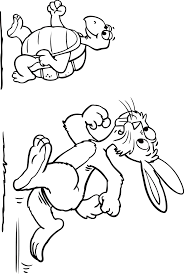 EMPATİ (Etkinlik 4)Gelişim Alanı:Sosyal Duygusal GelişimYeterlik Alanı:Kişiler Arası İlişkilerKazanım/Hafta:Farklı ortamların kendine özgü kuralları olduğunu fark ederSınıf Düzeyi:AnaokulSüre:40 dakika (1 ders saati)Araç-Gereçler:EK-1 (Ortam resimleri)Uygulayıcı İçin Ön Hazırlık:       1-Etkinlikten önce EK-1 sınıf mevcudu kadar çoğaltılmalıdır.Süreç (Uygulama Basamakları):Aşağıdaki açıklama yapılarak etkinliğe başlanır (Sevgili öğrenciler bugün sizlerle yaşadığımız çevremizdeki kurallar ile ilgili bir çalışma yapacağız. Ek1 de yer alan resimler birer birer gösterilir.Okul / Sınıf Ev Sokak Çarşı /Alışveriş Sinema /Tiyatro Kütüphane Hastane vb.3-Aşağıdakilere benzer sorularla grup etkileşimi devam eder.Bu ortamlarda bulundunuz mu? Bu ortamlarda siz nasıl davranıyorsunuz?  Bu ortamların kuralları var mı? Bu kurallar nelerdir? Bu ortamların kuralları birbirine benziyor mu? Her ortamda aynı şekilde davranırsak neler olur? Neden her ortamın kuralına uymak zorundayız?         4. Farklı ortamların kendine özgü kuralları olduğu ve bu kurallara uymanın önemi vurgulanarak etkinlik sonlandırılır.Uygulayıcıya Not:Öğretmen etkinlik öncesinde tüm etkinliği okuyarak etkinliğe hazırlıklı olmalıdır.Özel gereksinimli öğrenciler için;Tüm ekler daha büyük puntoda hazırlanarak materyalde uyarlama yapılabilir. Somut materyallerle zenginleştirilerek çalışmalar yapılabilir. Tartışma soruları   basitleştirilerek   öğrencilerin   katılımlarıartırılabilir.Gelişim Alanı:Sosyal Duygusal GelişimYeterlik Alanı:Kişiler Arası İlişkilerKazanım/Hafta:Tercihlerin başarıyı belirlediğini fark ederSınıf Düzeyi:AnaokulSüre:40 dakika (1 ders saati)Araç-Gereçler:EK-3 (Okuma Metni)EK-4 (Boyama Sayfası)Uygulayıcı İçin Ön Hazırlık:       1-Etkinlikten önce EK-3 öğrencilere okunmak için hazırlanmalıdır.          EK-4 de yer alan boyama sayfasını sınıf mevcudu kadar çoğaltmalıdır.Süreç (Uygulama Basamakları):Etkinliğe başlamadan önce neler yapılacağı hakkında öğrencilere aşağıdaki gibi bir açıklama yapılmalıdır.‘Sevgili öğrenciler bugün size bir masal okuyacağım daha sonra bu masal ile ilgili sizlere sorular soracağım. Şimdi beni dikkatlice dinleyin’ Daha sonra EK-3 de yer alan ‘Tavşan ile kaplumbağa’hikayesi öğrencilere  okunurÖğretmen masala okumayı bitirdikten sonra öğrencilere sorular sormaya başlar, öğrencilerin duygu ve düşüncelerini paylaşmasını sağlar.Tavşanın yarışı kaybetmesinin temel sebebi nedir?Kaplumbağa hangi özelliği ile bu yarışı kazanmıştır?Tavşan ne yapsaydı bu yarışı kazanabilirdi?Bu hikaye bize ne anlatmaya çalışıyor?Öğretmen masal hakkında öğrencilerin fikirlerini paylaşmasını sağladıktan sonra EK-4 de yer alan boyama sayfasını öğrencilere dağıtır ve hep beraber boyamalarını isterUygulayıcıya Not:Öğretmen etkinlik öncesinde tüm etkinliği okuyarak etkinliğe hazırlıklı olmalıdır.Özel gereksinimli öğrenciler için;Tüm ekler daha büyük puntoda hazırlanarak materyalde uyarlama yapılabilir. Somut materyallerle zenginleştirilerek çalışmalar yapılabilir. Tartışma soruları   basitleştirilerek   öğrencilerin   katılımlarıartırılabilir.Gelişim Alanı:Sosyal Duygusal GelişimYeterlik Alanı:Kişiler Arası İlişkilerKazanım/Hafta:Başkalarına güvenir ve empati kurarSınıf Düzeyi:AnaokulSüre:40 dakika (1 ders saati)Araç-Gereçler:Uygulayıcı İçin Ön Hazırlık:       Uygulayıcı etkinliğe hakim olmalıdır.Süreç (Uygulama Basamakları):      1-Öğretmen bütün öğrencileri sınıfın ortasına toplar ve öğrencilerin hiç konuşmadan ve birbirine çarpmadan yürümelerini ister. Böylece öğrenciler ısınma hareketlerini yapmaya başlar. Öğretmen farklı yönergeler vererek ısınma hareketlerine devam ettirir. ( Örneğin, topuklarınızın üzerinde, yavaş adımlarla, ayda yürüyormuş gibi yürüyün şeklinde yönergeler verebilir.)       2- Isınma hareketleri bittikten sonra öğrencilerin çember şeklinde dizilmeleri istenir. Bir ebe seçilir ve ebe ortaya geçer. Ebe çemberdekilerin kafasına dokunmaya çalışır. Çember şeklinde dizili olan öğrenciler çember şeklini bozmadan ebe onlara dokunacağı zaman çömelerek ebelenmekten kurtulur. Ebenin dokunduğu kişiler yeni ebe olur ve çemberin ortasına geçer.Oyunun ardından öğrencilerin ikişerli eş olmaları istenir. Öğrenciler birbirleriye eşleştikten sonra eşlerden birinin gözünü kapatması istenir. Gözlerini kapatanlara şu açıklama yapılır:‘Gözlerinizi hiç açmayacaksınız ve eşiniz sizing kolunuza girip sizi gezdirecek. Siz nereleri gezdiğinizi bilemeyeceksiniz. Bakalım sizi nereye götürecek ve size neler anlatacak?’Gözü açık olup gezdirme görevinde olan öğrencilere ise şu açıklama yapılır: ‘Yanınızdaki arkadaşınız göremiyor ve onu hiç bir yere çarpmadan sınıfı gezdirerek tanıtacaksınız. Sınıftaki her şeyi, masayı, tahtayı, kitaplığı, oyuncakları hepsini çarpmadan güvenli bir şekilde anlatarak gezdirip tanıtacaksınız.’ Etkinliğin sonunda neler anladıkları hakkında öğrencilerin fikirleri alınır.Uygulayıcıya Not:Öğretmen etkinlik öncesinde tüm etkinliği okuyarak etkinliğe hazırlıklı olmalıdır.Özel gereksinimli öğrenciler için;Tüm ekler daha büyük puntoda hazırlanarak materyalde uyarlama yapılabilir. Somut materyallerle zenginleştirilerek çalışmalar yapılabilir. Tartışma soruları   basitleştirilerek   öğrencilerin   katılımlarıartırılabilir.